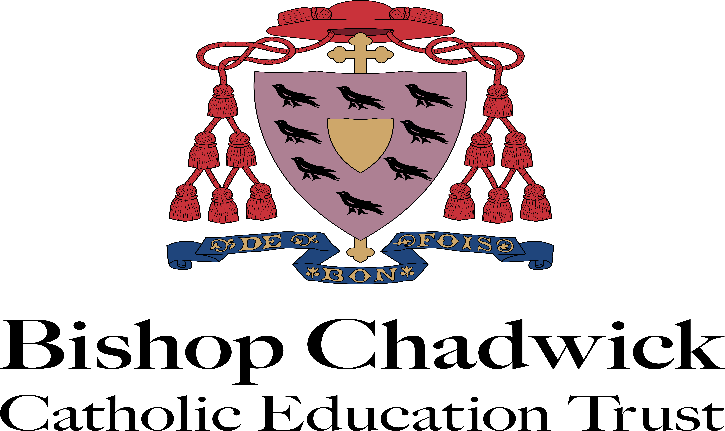 Bishop Chadwick Catholic Education TrustPrivacy Notice – Governors, Trustees and Volunteers       April 2021Agreed by Directors:	Review Date:  		Spring 2022Revision HistoryThe below table provides the revision history for this document. Each revision has an associated date, issue number, and description of the changes and/or content. The document revisions appear in descending order, with the most-recent iteration appearing first in the table.Document ApprovalPrivacy Notice for Governors, Trustees and VolunteersUnder UK data protection law, individuals have a right to be informed about how the Bishop Chadwick Catholic Education Trust (and associated schools) uses any personal data we hold about them. We comply with this right by providing ‘privacy notices’ to individuals where we are processing their personal data. This privacy notice explains how we collect, store and use personal data about individuals working with the trust in a voluntary capacity, including local governing board members, trustees and volunteers.Responsibility for Data ProtectionThe Bishop Chadwick Catholic Education Trust is the data controller for personal information held by the schools within the Trust and is registered with the Information Commissioner’s Office (ICO), registration number ZA179577.The Data Protection Officer, Sarah Burns, is responsible for ensuring that the Bishop Chadwick Catholic Education Trust complies with the Data Protection Law. Sarah can be contacted on BCCET_DPO@data2action.co.uk.The Headteacher in each school is responsible for ensuring that their school complies with the Trust’s policies and procedures in relation to Data Protection.We take the security of your data very seriously and have internal policies and controls in place to ensure that your data is not lost, accidentally destroyed, misused, or disclosed.The categories of information processedWe process data relating to those volunteering at our Trust. Personal data that we may collect, use, store, and share (when appropriate) about you includes, but is not restricted to:Contact details for example name, address, telephone number, email address, date of birth, residency details, nationalityReferencesEvidence of qualificationsInformation about business and pecuniary interests Employment or occupation detailsPost title and commencement dateDisclosure and Barring certificationWe may also collect, store, and use information about you that falls into “special categories” of more sensitive personal data. This includes information about (where applicable):Race, ethnicity, religious beliefs, sexual orientation, and political opinions. Disability and access requirementsCriminal ConvictionsThis list is not exhaustive.How and why we collect this informationIn the main, we collect this information directly from you. The purpose of processing this data is to support the Trust to:Establish and maintain effective governanceMeet statutory obligations for publishing and sharing governors’ and trustees’ detailsFacilitate safe recruitment, as part of our safeguarding obligations towards pupilsUndertake equalities monitoringEnsure that appropriate access arrangements can be provided for volunteers who require themSchools within our Trust operate with a religious character and the Trustee Board may need to consider information held about the religious affiliation of individuals in certain governance roles. The legal basis for using this informationWe only collect and use personal information about you when the law allows us to. Mostcommonly, we use it where we need to:Comply with a legal obligationCarry out a task in the public interestLess commonly, we may also use personal information about you where:You have given us consent to use it in a certain wayWe need to protect your vital interests (or someone else’s interests) We have legitimate interests in processing the dataWhere you have provided us with consent to use your data, you may withdraw this consent at any time. We will make this clear when requesting your consent and explain how you go about withdrawing it should you wish to do so. Storing this informationPersonal data is stored in line with our Data Protection Policy and Data Retention Policy and Schedule. When it is no longer required, we will securely and permanently delete your information in accordance with our Data Retention Policy and Schedule.Who we share this information withWe do not share information about you with any third party without your consent unless the law and our policies allow us to do so.Where it is legally required, or necessary (and it complies with data protection law), we may share personal information about you with:Government departments or agencies – to meet our legal obligations to share information about governors/trusteesOur local authority – to meet our legal obligations to share certain information with it, such as details of governorsSuppliers and service providers – to enable them to provide the service we have contracted them for, such as governor/trustee supportProfessional advisers and consultantsEmployment and recruitment agenciesPolice forces, courts10.Transferring data internationallyOn occasion, the systems we use to store your data may be located outside of the UK. Where this is the case and your data is transferred outside of the UK, we will ensure that all necessary organisational and technical measures, including appropriate contracts, agreements and clauses, are in place to ensure the data is protected, in accordance with UK Data Protection legislation, at all times. 11.Your rights regarding your dataUnder UK data protection law, individuals have certain rights regarding how their personal data is used and kept safe. You have the right to: Request access to the data we hold about youObject to the use of your personal data if it would cause, or is causing, damage or distressObject to the use of your personal data for decisions being taken by automated means (by a computer or machine, rather than a person)In certain circumstances, have inaccurate personal data corrected or your data deleted, destroyed, or restrict further processingYou may also ask us to send your personal information to another organisation electronically in certain circumstances.To exercise any of these rights, please contact us at contactus@staca.co.uk12. Complaints We take any complaints about our collection and use of your personal information very seriously. If you think that our collection or use of your personal information is unfair, misleading, or inappropriate, or you have any other concern about our data processing, please raise this with us in the first instance.To make a complaint, please contact us at contactus@staca.co.uk or our data protection officer Sarah Burns via BCCET_DPO@data2action.co.uk.Alternatively, you can make a complaint to the Information Commissioner’s Office at:Information Commissioner’s Office, Wycliffe House, Water Lane, Wilmslow, Cheshire, SK9 5AFEmail: www.ico.org.uk/global/contact-us/emailCall: 0303 1231113DateVersionDescriptionAuthor05/02/20210.aInitial DraftKaren Latimer Data2Action23/04/20211.0Approved by BCCET COOKaren Latimer Data2ActionDocument NamePrivacy Notice – Governors, Trustees and VolunteersPrivacy Notice – Governors, Trustees and VolunteersPublication Date23/04/202123/04/2021Prepared byKaren Latimer Data2ActionKaren Latimer Data2ActionApproval(Name & Organization)Emma HarrisonSign